Audio-Technica Celebrates Its 60th Anniversary with Introduction of High-End AT-MC2022 Phono Cartridge and ATH-W2022 Headphones, and Partnership with Playing for ChangeSaint-Hubert, QC, September 28, 2022 — In celebration of its 60th anniversary as one of the world’s foremost manufacturers of high-fidelity audio products, Audio-Technica today announced the introduction of its limited-edition AT-MC2022 Dual Moving Coil Stereo Cartridge and top-of-the-line ATH-W2022 audiophile closed-back wooden headphones. In addition, Audio-Technica has created a special anniversary donation program in support of its longstanding relationship with Playing for Change (PFC), a global movement created to inspire and connect the world through music.Commenting on the significance of the company’s 60th anniversary, Audio-Technica president Kazuo Matsushita noted, “It is an honor to provide a quality audio experience to listeners worldwide. What begins as a simple vibration – a subtle movement – results in an emotional connection. We believe in realizing the full potential of sound that creates connections and enriches lives.”The AT-MC2022 phono cartridge ($12,000 CAD, now available for purchase) combines a stunning visual appeal with extraordinary musical realism, offering expansive, rich, detailed and dynamic sound. The AT-MC2022 features a unified stylus and cantilever made from a single lab-grown diamond. This construction eliminates the distortions that can result from the conventional design of a stylus bonded to a cantilever, resulting in a purer transmission of the vibrations from the record groove. The stylus has a line contact geometry for superb tracking ability and resolution along with exceptional transient response.The AT-MC2022 incorporates Audio-Technica’s exclusive dual moving coil design, for optimal channel separation and imaging, and its highly efficient magnetic circuit provides higher output. The cartridge body is made from a precision-machined aluminum base and titanium housing with an elastomer under cover – a selection of materials that ensures the optimum sound quality and reduces resonance. In celebration of Audio-Technica’s 60th anniversary, the AT-MC2022 incorporates design accents inspired by traditional shippo (Japanese cloisonné) enameling. It comes with a walnut presentation case with an engraved 60th anniversary logo and individual serial number.The ATH-W2022 ($12,000 CAD, now available for purchase) are some of the finest headphones ever created by Audio-Technica. Made entirely in Japan, the headphones feature both beautiful Sakura (cherry blossom) and hou-ou (phoenix) designs, hand-painted on the left and right earcups, respectively. The earcups are composed of traditional Mizume (Japanese birch) using traditional Echizen urushi (lacquer) and maki-e (lacquer) techniques, and the right earcup incorporates an inlaid mother-of-pearl within the hou-ou design, making each ATH-W2022 a unique work of art.The ATH-W2022 incorporates a host of Audio-Technica’s latest manufacturing technologies. The center dome of the 58 mm driver diaphragm is made from 30-micron-thick pure titanium for exceptional reproduction of the mid-high range with excellent high-frequency characteristics, as well. The headphones also utilize a newly designed magnet circuit that incorporates a pole and yoke structured from laminated pure iron plates to reduce back electromotive force (back EFM). Adding to its appeal, the ATH-W2022 is housed in a custom wood storage case featuring an elegant paulownia lid.Since 2018, Audio-Technica has been a proud sponsor of Playing for Change, a global movement created to inspire and connect the world through music, born from the shared belief that music has the power to break down boundaries and overcome distances between people. As the exclusive microphone and headphone sponsor of Playing for Change, Audio-Technica has been providing global support and equipment for PFC and the PFC Band, in addition to advocating for PFC at events year-round. In honor of this year’s anniversary, Audio-Technica U.S, Canada, UK and Europe will donate a percentage of its 60th Anniversary Hifi product sales to the Playing for Change Foundation through March 2023.About Audio-Technica’s 60th AnniversaryInspired by the depth of emotion he witnessed at vinyl listening sessions organized during his tenure at the Bridgestone Museum of Arts in Tokyo, company founder Hideo Matsushita was determined to enable more people to experience the warmth of analog listening. In a small Shinjuku apartment, he established Audio-Technica and began developing cartridges. His first two products, the AT-1 and AT-3, achieved success and enabled Hideo to expand his business. He opened a larger headquarters in Machida, where the company still operates today. 60 years since Hideo created his first cartridge, Audio-Technica will mark this occasion by reaffirming its commitment to analog. Focusing on a human-centered approach to the process of generating sound, the company sees analog as an enjoyment and appreciation for audio that doesn’t alter, despite the rapid changes throughout history.Today Audio-Technica is an integral part of the audio industry, with products used at global events, on screen, in studios and in homes – retaining the “audio for all” philosophy and ensuring future generations can experience the joy of analog.The brand will celebrate its 60th anniversary with a series of events across the world on the theme of analog living.For more information, please visit www.audio-technica.com. ...ends 781 wordsPhoto file 1: AT-MC2022_PR_Photo1.JPGPhoto caption 1: Audio-Technica AT-MC2022 Dual Moving Coil Stereo CartridgePhoto file 2: AT-MC2022_PR_Photo2.JPGPhoto caption 2: Audio-Technica AT-MC2022 Dual Moving Coil Stereo Cartridge (side view)Photo file 3: ATH-W2022_PR_Photo1.JPGPhoto caption 3: Audio-Technica ATH-W2022 audiophile closed-back wooden headphones (showing left earcup)Photo file 4: ATH-W2022_PR_Photo2.JPGPhoto caption 4: Audio-Technica ATH-W2022 audiophile closed-back wooden headphones (showing both earcups)Celebrating 60 years of audio excellence worldwide, Audio-Technica is a leading innovator in transducer technology, renowned for the design and manufacture of microphones, wireless microphones, headphones, mixers, and turntables for the audio industry.—For more information on the complete range of Audio-Technica products, contact Jamie Bobek, Audio-Technica U.S., Inc., 1221 Commerce Drive, Stow, OH 44224. Tel: (330) 686-2600; Fax: (330) 688-3752; Web: www.audio-technica.comContact Presse
info@audio-technica.ca Audio-Technica Canada, Inc.
3135 Boulevard Moise-Vincent, Suite 105
Saint-Hubert, QC                                      	       COMMUNIQUE DE PRESSE 
J3Z 0C8             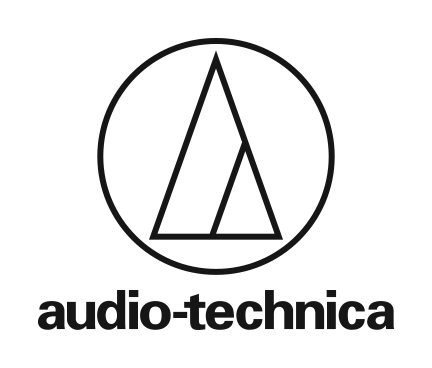 T: (450) 506-0245www.audio-technica.caAudio-Technica Célèbre Son 60e anniversaire avec l'introduction de la cartouche Phono Haut de gamme AT-MC2022 et des écouteurs ATH-W2022, et un partenariat avec Playing for ChangeST-HUBERT, QC, 28 septembre, 2022 — Pour célébrer son 60e anniversaire en tant que l'un des principaux fabricants mondiaux de produits audio hautefidélité, Audio-Technica a annoncé aujourd'hui le lancement de sa cartouche stéréo à double bobine mobile AT-MC2022 en édition limitée et de son casque en bois audiophile haut de gamme ATH-W2022. De plus, Audio-Technica a créé un programme spécial de dons d'anniversaire pour soutenir sa relation de longue date avec Playing for Change (PFC), un mouvement mondial créé pour inspirer et connecter le monde à travers la musique.Commentant l'importance du 60e anniversaire de la société, le président d'Audio-Technica, Kazuo Matsushita, a déclaré: “C'est un honneur d'offrir une expérience audio de qualité aux auditeurs du monde entier. Ce qui commence comme une simple vibration - un mouvement subtil-se traduit par une connexion émotionnelle. Nous croyons en la réalisation du plein potentiel du son qui crée des connexions et enrichit les vies.”La cartouche phono AT-MC2022 (prix conseillé: 12 000$, maintenant disponible à l'achat) combine un attrait visuel époustouflant avec un réalisme musical extraordinaire, offrant un son expansif, riche, détaillé et dynamique. L'AT-MC2022 est doté d'un stylet et d'un cantilever unifiés fabriqués à partir d'un seul diamant cultivé en laboratoire. Cette construction élimine les distorsions qui peuvent résulter de la conception conventionnelle d'un stylet collé à un cantilever, ce qui entraîne une transmission plus pure des vibrations de la rainure d'enregistrement. Le stylet a une géométrie de contact linéaire pour une capacité de suivi et une résolution exceptionnelle ainsi qu'une réponse transitoire exceptionnelle.L'AT-MC2022 intègre la conception exclusive à double bobine mobile d'Audio-Technica, pour une séparation et une imagerie optimale des canaux, et son circuit magnétique très efficace offre un rendement plus élevé. Le corps de la cartouche est fabriqué à partir d'une base en aluminium usinée avec précision et d'un boîtier en titane avec un revêtement en élastomère-une sélection de matériaux qui assure une qualité sonore optimale et réduit la résonance. Pour célébrer le 60e anniversaire d'Audio-Technica, l'AT-MC2022 intègre des accents de design inspirés de l'émail traditionnel shippo (cloisonné japonais). Il est livré avec un étui de présentation en noyer avec un logo gravé du 60e anniversaire et un numéro de série individuel.Les ATH-W2022 (prix conseillé: 12 000$, maintenant disponibles à l'achat) sont parmi les meilleurs écouteurs jamais créés par Audio-Technica. Entièrement fabriqués au Japon, les écouteurs présentent à la fois de magnifiques motifs Sakura (fleur de cerisier) et hou-ou (phénix), peints à la main sur les oreillettes gauche et droite, respectivement. Les oreillettes sont composées de Mizume traditionnels (bouleau japonais) utilisant les techniques traditionnelles Echizen urushi (laque) et maki-e (laque), et l'oreillette droite intègre une nacre incrustée dans le design hou-ou, faisant de chaque ATH-W2022 une œuvre d'art unique.L'ATH-W2022 intègre une multitude de technologies de fabrication les plus récentes d'Audio-Technica. Le dôme central du diaphragme du haut-parleur de 58 mm est en titane pur de 30 microns d'épaisseur pour une reproduction exceptionnelle des médiums et aigus avec d'excellentes caractéristiques de haute fréquence. Les écouteurs utilisent également un circuit magnétique nouvellement conçu qui intègre un pôle et un joug structurés à partir de plaques de fer pur laminées pour réduire la force électromotrice arrière (EFM arrière). Ajoutant à son attrait, l'ATH-W2022 est logé dans un étui de rangement en bois personnalisé doté d'un élégant couvercle en paulownia.Depuis 2018, Audio-Technica est fier de parrainer Playing for Change, un mouvement mondial créé pour inspirer et connecter le monde à travers la musique, né de la conviction partagée que la musique a le pouvoir de briser les frontières et de surmonter les distances entre les personnes. En tant que sponsor exclusif des microphones et des écouteurs de Playing for Change, Audio-Technica fournit un soutien et des équipements mondiaux à PFC et au groupe PFC, en plus de défendre PFC lors d'événements toute l'année. En l'honneur de l'anniversaire de cette année, Audio-Technica aux États-Unis, au Canada, au Royaume-Uni et en Europe fera don d'un pourcentage de ses ventes de produits du 60e anniversaire à la Fondation Playing for Change jusqu'en mars 2023.À propos du 60e anniversaire d'Audio-TechnicaInspiré par la profondeur de l'émotion dont il a été témoin lors des séances d'écoute de vinyles organisées pendant son mandat au Bridgestone Museum of Arts de Tokyo, le fondateur de la société, Hideo Matsushita, était déterminé à permettre à plus de gens de découvrir la chaleur de l'écoute analogique. Dans un petit appartement de Shinjuku, il a créé Audio-Technica et a commencé à développer des cartouches. Ses deux premiers produits, l'AT-1 et l'AT-3, ont connu le succès et ont permis à Hideo de développer son activité. Il a ouvert un siège social plus grand à Machida, où l'entreprise opère toujours aujourd'hui. 60 ans après la création par Hideo de sa première cartouche, Audio-Technica marquera cette occasion en réaffirmant son engagement en faveur de l'analogique. En se concentrant sur une approche centrée sur l'humain du processus de génération du son, l'entreprise considère l'analogique comme un plaisir et une appréciation de l'audio qui ne change pas, malgré les changements rapides à travers l'histoire.Aujourd'hui, Audio-Technica fait partie intégrante de l'industrie audio, avec des produits utilisés lors d'événements mondiaux, à l'écran, dans les studios et dans les maisons – conservant la philosophie “audio pour tous” et garantissant aux générations futures la joie de l'analogique.La marque fêtera ses 60 ans avec une série d'événements à travers le monde sur le thème de la vie analogique.Pour plus d'informations, veuillez visiter www.audio-technica.com....se termine par 900 motsFichier photo 1: AT-MC2022_PR_Photo1.JPGLégende de la photo 1: Audio-Technica AT-MC2022 Fichier photo 2: AT-MC2022_PR_Photo2.JPGLégende de la photo 2: Audio-Technica AT-MC2022Fichier photo 3: ATH-W2022_PR_Photo1.JPGLégende de la photo 3: Audio-Technica ATH-W2022Fichier photo 4: ATH-W2022_PR_Photo2.JPGLégende de la photo 4: Audio-Technica ATH-W2022Célébrant 60 ans d'excellence audio dans le monde entier, Audio-Technica est un innovateur de premier plan dans la technologie des transducteurs, réputé pour la conception et la fabrication de microphones, de microphones sans fil, d'écouteurs, de tables de mixage et de table tournante pour l'industrie audio.-Pour plus d'informations sur la gamme complète des produits Audio-Technica, contactez Jamie Bobek, Audio-Technica U. S., Inc., 1221 Commerce Drive, Stow, OH 44224. Tél.: (330) 686-2600; Téléc.: (330) 688-3752; Web: www.audio-technica.comContact Presse
info@audio-technica.ca 